Pour l’année scolaire 2021-2022,  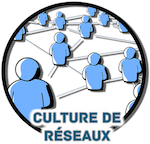 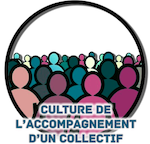 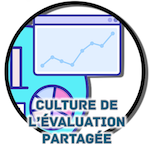 En complément, les écoles en REP+ bénéficieront de formations dont les axes sont :le travail personnel de l’élève, les pratiques culturelles et sportives, les pratiques de lecture et d’écriture, L’inclusion scolaire.Les coordonnateurs de réseau affineront les actions de formation et concertation avec les équipes pédagogiques.NOM DE L’ÉCOLEFORMATION ÉCOLEPARCOURS ÉCOLEÉcole ….


Effectifs enseignants : Un choix concerté de l’équipe pédagogique :Poursuivre ou engager la réflexion sur l’enseignement du lexique, de la compréhension, de la résolution de problèmes, du calcul, …Un engagement concerté de l’équipe pédagogique pour les parcours des élèves :Climat scolaire et médiationParcours artistiques et culturelsÉducation Physique et SportiveNumérique à l’écoleAutres champs disciplinairesIndicateurs, Besoins des élèves, besoins de formations, Envies, projets envisagés, …THÈMES DE TRAVAIL 